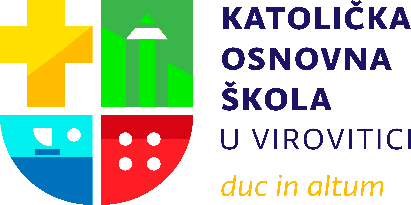 Trg Ljudevita Patačića 333000 ViroviticaTel.: 033/ 554-225 (ravnatelj), 554-145 (pedagog),        554-223 (tajništvo),554-227 (računovodstvo),         554-221 (zbornica)E-mail: ured@os-katolicka-vt.skole.hrwww.os-katolicka-vt.skole.hrKLASA: 007-01/24-02/1URBROJ: 2189-87-1U Virovitici, 29. siječnja 2024. godine                                          POZIV NA 4. SJEDNICU ŠKOLSKOG ODBORA                                                             (ELEKTRONIČKA SJEDNICA)Poštovani,        u skladu sa člankom 53. Statuta Katoličke osnovne škole u Virovitici  (KLASA: 012-03/19-01/01, URBROJ:2189-87-01-19-01)  te čl 15.a, st.1. Poslovnika o radu Školskog odbora i drugih kolegijalnih tijela (KLASA: 003-05/20-01/04; URBROJ: 2189-87-08-20-01)  sazivam 4. sjednicu koja će se održati u srijedu 31. siječnja 2024. godine, elektroničkim putem, u vremenu od 08,00 do 12,00 sati. Za istu predlažem sljedeći:                                                                  DNEVNI REDUsvajanje zapisnika s 3. sjednice (elektroničke sjednice) Školskog odbora održane dana 28. prosinca 2024. godine Suglasnost za zasnivanje radnog odnosa s učiteljem/icom engleskog jezika na određeno, nepuno radno vrijeme (11 nastavnih sati tjedno), 1 izvršitelj/ica- zamjenaSuglasnost za raskid radnog odnosa s učiteljicom razredne nastave u Produženom boravku povodom zahtjeva za sporazumnim raskidom ugovora o radu sklopljenog na neodređeno vrijemeS izrazima osobitog poštovanja u Gospodinu!                                                                                            Predsjednica Školskog odbora:                                                                                                 Viktorija Majstorović, dipl. učiteljicaNapomena: Kod održavanja elektroničke sjednice, članovi Školskog odbora dužni su se na svaku točku dnevnoga reda zasebno očitovati na način da se u poruci elektroničke pošte navede broj točke dnevnog reda o kojoj se izjašnjavaju uz navođenje »za« , »protiv« ili „suzdržan“ bez dodatnog obrazlaganja glasovanja. Dostaviti:Članovima Školskog odboraOglasna ploča, ovdjePismohrana, ovdje